lMADONAS NOVADA PAŠVALDĪBA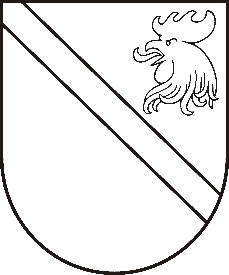 Reģ. Nr. 90000054572Saieta laukums 1, Madona, Madonas novads, LV-4801 t. 64860090, e-pasts: pasts@madona.lv ___________________________________________________________________________MADONAS NOVADA PAŠVALDĪBAS DOMESLĒMUMSMadonā2021.gada 25.februārī								             Nr.87									       (protokols Nr.5, 12.p.)Par finansējuma piešķiršanu piemaksām Madonas novada pašvaldības izglītības iestādēs pirmsskolas izglītības pakāpē nodarbinātajiem darbiniekiem un Dzelzavas speciālās pamatskolas darbiniekiemSaskaņā ar Ministru kabineta 28.01.2021. rīkojumu Nr.56 “Par finanšu līdzekļu piešķiršanu no valsts budžeta programmas "Līdzekļi neparedzētiem gadījumiem", Izglītības un zinātnes ministrija ir veikusi finanšu līdzekļu pārskaitīšanu Madonas novada pašvaldībai EUR 76082,00 apmērā, kas paredzēti vienreizējas piemaksas piešķiršanai par darbu klātienē Covid-19 pandēmijas laikā: pirmsskolas izglītības iestāžu un speciālās izglītības iestāžu pedagogiem (tai skaitā pedagogu palīgiem, ieskaitot darba devēja valsts sociālās apdrošināšanas obligātās iemaksas) par vienu likmi un personām, kuras sniedz aukles pakalpojumus pirmsskolas izglītības iestādēs un speciālās izglītības iestādēs (auklēm, skolotāja palīgiem, ieskaitot darba devēja valsts sociālās apdrošināšanas obligātās iemaksas) par slodzi.Ņemot vērā amata vienību skaitu (likmes) izglītības iestādēs, kurām paredzētas vienreizējas piemaksas par darbu klātienē Covid-19 pandēmijas laikā, Izglītības nodaļa un Finanšu nodaļa ir izstrādājusi piešķirto finanšu līdzekļu sadales projektu. Noklausoties S.Seržānes sniegto informāciju, atklāti balsojot: PAR - 16 (Agris Lungevičs, Aleksandrs Šrubs, Andrejs Ceļapīters, Andris Dombrovskis, Andris Sakne, Antra Gotlaufa, Artūrs Čačka, Artūrs Grandāns, Gatis Teilis, Inese Strode, Ivars Miķelsons, Kaspars Udrass, Rihards Saulītis, Valda Kļaviņa, Valentīns Rakstiņš, Zigfrīds Gora), PRET – NAV, ATTURAS –  NAV, Madonas novada pašvaldības dome NOLEMJ:Piešķirt finansējumu EUR 76082,00 apmērā piemaksām par darbu klātienē Covid-19 laikā Madonas novada pašvaldības izglītības iestādēs pirmsskolas izglītības pakāpē nodarbinātajiem darbiniekiem un Dzelzavas speciālās pamatskolas darbiniekiem saskaņā ar lēmuma pielikumā pievienoto finansējuma sadales sarakstu.Iztrūkstošo daļu līdz EUR 300,00 kompensēt no Madonas novada pašvaldības budžeta.Domes priekšsēdētājs							                      A.LungevičsSeržāne 26136230